Testing period: week commencingTuesday 7th June13th June20th June27th June4th July11th JulyRound 1: Key Wordsincreaseimportantinterestislandknowledgelearnlengthlibrarymaterialmedicinementionminutenaturalnaughtynotice occasionoftenRound 2: Spelling RuleWords with the /s/ sound spelt scsciencescenedisciplinefascinatecrescentWords with the /eɪ/ sound spelt ei, eigh, or eyveinweightneighbourtheyobeyPossessive apostrophe with plural words girls’babies’children’smen’smice’sPlurals: words ending in yfliesspiescarriespartiesbabiesContractionscan’tdidn’thasn’tcouldn’tI’ll / sound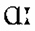 fatherpathhalfafterlastRound 3: Mystery SpellingsLearn the rule.You will be tested on 4 more words which follow this week’s rule.These words are Latin in origin. How many more can you find?There are lots of ways to spell the ‘ay’ sound. In KS1, you looked at ‘ay’ (day), ‘a-e’ (plane), ‘ai’ (train), and ‘a’ (table).Now, we look at the final 3 spelling patterns: ‘eigh’, ‘ei’ and ‘ey’.There is no rule; the best way to practise is to read and practise writing these words lots of times.The apostrophe is placed after the plural form of the word; –s is not added if the plural already ends in –s, but is added if the plural does not end in –s (i.e. is an irregular plural – e.g. children’s). The y is changed to i before –es is added. In contractions, the apostrophe shows where a letter or letters would be if the words were written in full (e.g. can’t – cannot). These words are pronounced /æ/ in some accents, like the ‘a’ sound in ‘cat’.Round 4: Homophonesberry/buryball/bawlaffect/effectaccept/exceptthere/their/they’requite/quiet